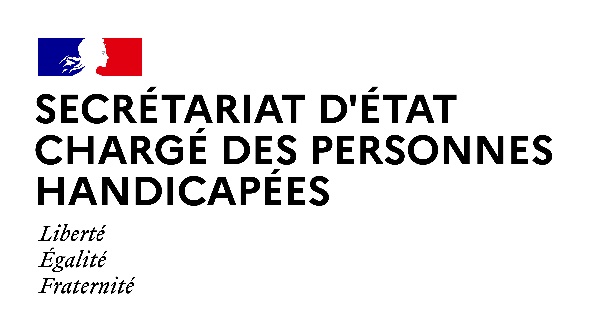 AGENDAAgenda prévisionnel de Madame Sophie CLUZELdu LUNDI 26 JUILLET 2021 au VENDREDI 30 JUILLET 2021Paris, le 26 juillet 2021LUNDI 26 JUILLET 202117H30 : Entretien avec Mme Claire HEDON, Défenseure des Droits, dans le cadre de la préparation de l’audition de la France devant le comité de suivi des droits des personnes handicapées de l’Organisation des Nations Unis (ONU)  (Secrétariat d’Etat chargé des personnes handicapées)MARDI 27 JUILLET 202114h30 : Visite du Service d’accompagnement à la Parentalité pour Personnes en situation de Handicap (SAPPH) 	 (Paris-14ème)16h30 : Réunion avec les associations gestionnaires d’établissements et services médico-sociaux sur l’évolution de la situation sanitaire 	 (Visioconférence)19h00 : Remise de la Légion d’honneur à M. Henri de Rohan-Chabot, Cofondateur et délégué général de France répit, association dédiée aux aidants de personnes malades ou en situation de handicapMERCREDI 28 JUILLET 202110h00 : Conseil des ministres(Palais de l’Elysée)Contact presse : 
seph.communication@pm.gouv.fr